Rytmika, 26 i 28 maja 2020 – STARSZAKI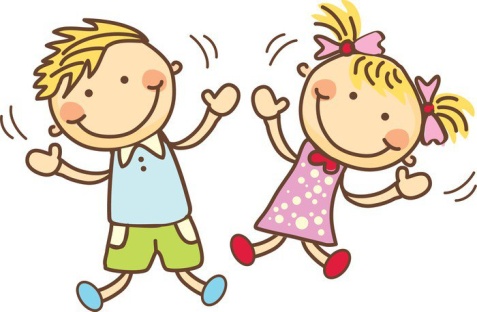 Witajcie Na początek ćwiczenia rytmiczne przy muzyce https://www.youtube.com/watch?v=ZNYBvHTGP1UTaniec Zygzak https://www.youtube.com/watch?v=xm93WFJ7bNsI jeszcze MUZYCZNY LABIRYNT (ma on kształt klucza wiolinowego) – SPRÓBUJCIE GO PRZEJŚĆ – POWODZENIA !!! Pamiętajcie też o muzycznej niespodziance dla Mamy https://www.youtube.com/watch?v=pamULWD7hzY  „Ta piosenka jest dla Mamy”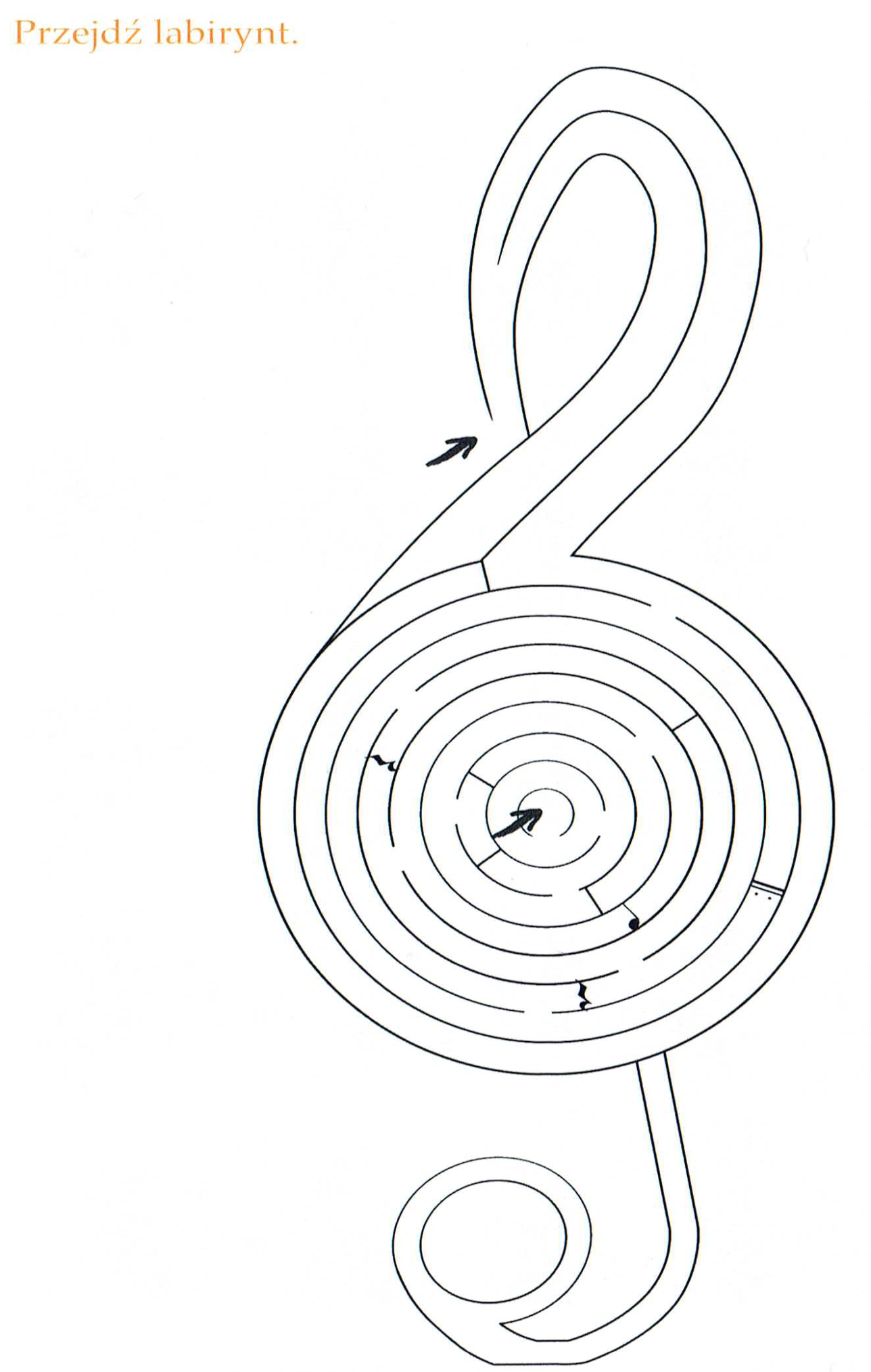 Pozdrawiam Was serdecznie, 
ciocia Kasia z rytmiki 